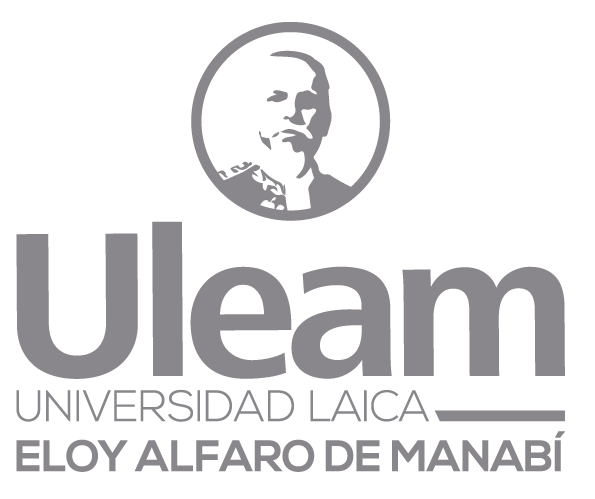 DIRECCIÓN DE VINCULACIÓN Y EMPRENDIMIENTOPROGRAMA DE EDUCACIÓN CONTÍNUAXXXXXXXXXXFACULTAD, SEDE O EXTENSIÓN XXXXXXXXCARRERA XXXXXXXXLÍDER DE PROGRAMANombre del Líder del ProgramaPeríodo 202X- 202XÍNDICEContenidoPropuesta del ProgramaIntroducción ObjetivosObjetivo de DesarrolloObjetivo GeneralObjetivos EspecíficosMetodología de enseñanzaContenido del CursoDuración del programa Financiamiento del proyectoEvaluaciónCertificaciónEstrategia de Comunicación Bibliografía básica y/o complementariaFirma del responsable AnexosAnexo 1: CalendarizaciónAnexo 2: Perfil profesional por móduloPROPUESTA DEL PROGRAMA:DATOS GENERALES:Nombre del Programa: Gestión de procesos en instituciones públicas. Tipo del programa: Modalidad del programa: Alcance:Dirigido a: Si es para un público en específico indique el perfil de ingreso: Ejemplo: Docentes, Estudiantes de la carrera XXX, Ing. en sistemas, Profesionales en el área de … , conocimientos en…Función:Categorías de atención:	Área de conocimiento: Programa alineado a:Ejes estratégicos institucionales: XXX XXXX XXXODS: Objetivo 11: Ciudades y comunidades sostenibles.- Este ODS se centra en asegurar que las ciudades y los asentamientos humanos sean inclusivos… lo que contribuye a…Líneas de investigación: XXX XXXX XXX Institución Aliada/participante:Nombre de la institución:Tipo de institución: Pública o PrivadaDomicilio: 			Teléfonos:			Ciudad:Apellidos y nombre del contacto:Correo institucional: 			Teléfonos:			Convenio institucional:  		SI  	 NOCoordinador/Líder del programa:Apellidos y Nombre:Correo electrónico institucional:			Teléfonos:Cuota de propuesta: (Mencionar pago por participante, escribir S/C = Sin Costo, formas de pago).Cupo mínimo esperado: (Número mínimo y/o máximo aproximado de personas)INTRODUCCIÓN.Breve descripción del curso y su importancia, detallar de un modo resumido las circunstancias, factores o situaciones que originan el programa, así como las necesidades de la población. La relación de los objetivos del curso con una planificación institucional, regional o nacional. Las condiciones operativas que facilitan la realización de este curso.OBJETIVOS.Objetivo General del programaObjetivos Específicos del programaMETODOLOGÍA DE ENSEÑANZA.Descripción de la metodología utilizada para impartir el curso, como conferencias, discusiones en grupo, estudios de caso, actividades prácticas, etc.Detalles sobre la interacción entre los participantes y los instructores, como sesiones de preguntas y respuestas, foros de discusión en línea, tutorías, etc.CONTENIDO DEL CURSO.Desglose del contenido del curso en módulos o temas principales. Se deben enumerar los temas principales y desagregar sus temas secundarios guardando coherencia y pertinencia entre sí. Así mismo debe contener al menos de 40 horas académicas, por curso.n…..DURACIÓN DEL PROGRAMA.Indicar el lugar de ejecución del curso, la fecha de publicación e inscripción, así como el inicio, fin y número de horas, el mismo que estará en relación con el cronograma de actividades. FINANCIAMIENTO DEL PROGRAMA.Es necesario que se realice una estimación de su aporte, desagregando en: personal técnico, personal administrativo de apoyo, capacitación, equipos, vehículos, evaluaciones (destinar un porcentaje del valor total del aporte nacional para realizar evaluaciones internas del proyecto), y otros aportes (locales, materiales de oficina, etc.).Autofinanciado: Describir si los recursos se van a pagar con el propio programa.Aporte Nacional: Describir las contribuciones que la IES pone a disposición del programa, para el cumplimiento de las actividades previstas en él. Aporte Externo: En este punto, se deben detallar los insumos requeridos por la fuente o fuentes externas para completar los recursos que demandará el costo total del programa; como en el caso anterior, especificar por rubros y año. Otros Rubros: Informar, además sobre los recursos adicionales que requiere el proyecto y que podrían ser financiados por fuentes internas (crédito de entidades financieras nacionales) o por fuentes externas bilaterales o multilaterales (crédito externo).EVALUACIÓN.Evalúa conocimientos, habilidades, actitudes y destrezas de la disciplina impartida o de áreas complementarias, también acceder al manejo de nuevos procedimientos y nuevas tecnológicas para lograr mejor desempeño o posición laboral, así como crecimiento en desarrollo personal o espiritual. Detallar la metodología de evaluación. Ejemplo para un curso de participación:Ejemplo para un curso de aprobación: (Pueden colocarse más categorías).CERTIFICACIÓN.De las certificaciones serán concedidas en dos modalidades, por aprobación o participación. Las cuales estarán dadas de la siguiente manera:Certificación de aprobación: Asistencia / participación mínima del 80% y la obtención de una calificación mínima del programa, tareas o exámenes del 70%.Certificado de participación: Se extiende a quienes hayan cumplido los requisitos mínimos de asistencia o participación del del 80% de las horas académicas del programa.  ESTRATEGIA DE COMUNICACIÓN.Señalar las estrategias que la facultad, carrera, o responsable del programa utilizará para captar el interés de los posibles participantes, ejemplo: Uso redes sociales oficiales, publicaciones, alianzas estrategias con otras instituciones … BIBLIOGRAFÍA BÁSICA Y/O COMPLEMENTARIA.Describir la información que utilizó para la generación del contenido del programa. FIRMAS DE RESPONSABILIDAD.AnexosAnexo 1: Calendarización Anexo 2: Perfil profesiónCursoCertificaciónSeminarioDiplomadoTallerXConferenciaWorkshopWebinariosSimposioOtros: Indique cual.CongresoPresencial                              Virtual (Asincrónica)Virtual (Sincrónica)XHíbridaCantonalNacionalProvincialInternacionalXPúblico en generalEspecificoActualización AcadémicaOtros: Indique cual.Actualización ProfesionalXEspecializaciónActualización de conocimientoXNombre del módulo:Introducción a la manufactura avanzadaObjetivo de aprendizaje:Comprenderán los fundamentos de la manufactura avanzada y podrán identificar las tecnologías clave utilizadas en este enfoque, aplicándolas para mejorar procesos de producción.Temario:1. Definición de manufactura avanzada2. Tecnologías clave de la manufactura avanzadaa. Automatizaciónb. Robótica3. …Nombre del módulo:Introducción a la manufactura avanzadaObjetivo de aprendizaje:Comprenderán los fundamentos de la manufactura avanzada y podrán identificar las tecnologías clave utilizadas en este enfoque, aplicándolas para mejorar procesos de producción.Temario:1. Definición de manufactura avanzada2. Tecnologías clave de la manufactura avanzadaa. Automatizaciónb. Robótica3. …N°Recurso¿Aporte externo?Unidad de medidaCantidadCosto UnitarioTotal, USD1CarpetasSiCantidad300,103,002LapicerosNoCantidad300,256,003Aula (Capacidad para 30 participantes)Non/a1n/an/an..Talento Humano NOProfesional de Cuarto nivel1020400TOTALTOTALTOTALTOTALTOTALTOTAL9,00CategoríaDescripción%Asistencia y participación80% mínimo de asistencia / participación100%CategoríaDescripción%Asistencia y participación80% mínimo de asistencia / participación30%Tareas de Módulosmínimo 70% de la calificación promedio35%Examen de aprobación mínimo 70% de la calificación35%TOTALTOTAL100%Título, Apellidos y nombresCargo institucionalResponsable del programaCorreo institucionalCALENDARIZACIÓN CALENDARIZACIÓN CALENDARIZACIÓN CALENDARIZACIÓN CALENDARIZACIÓN CALENDARIZACIÓN CALENDARIZACIÓN CALENDARIZACIÓN CALENDARIZACIÓN CALENDARIZACIÓN Fecha de inicio y término:Fecha de inicio y término:Horarios:Horarios:Lunes a Domingo Lunes a Domingo Lunes a Domingo Lunes a Domingo Lunes a Domingo Lunes a Domingo Lunes a Domingo Lunes a Domingo Lunes a Domingo No.MóduloTemaModalidadFechaHoraHorasHorasHorasTotal, de horasTotal, de horasNo.MóduloTemaModalidadFechaHoraTeóricasPrácticasAutónomas Total, de horasTotal, de horasMódulo 1 ConectividadMatemática Online (asincrónico)17/11/202318h00 a 18h30101010Módulo 1 ConectividadFísicaPresencial18h00 a 18h30101010Módulo 2 Legislación informáticaPresencial18h00 a 18h30101052525n…TOTAL:TOTAL:TOTAL:TOTAL:TOTAL:TOTAL:202054545Perfil ProfesionalMódulo HorasIng. en Redes y telecomunicacionesConectividad10Ing. en Redes y telecomunicacionesWifi10Abogado Legislación informática10AbogadoInformática forense10N…